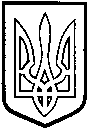 ТОМАШПІЛЬСЬКА РАЙОННА РАДАВ І Н Н И Ц Ь К О Ї  О Б Л А С Т ІРІШЕННЯ №240від 30 березня 2017 року					16 сесія 7 скликанняПро реорганізацію НВК «Вербівська ЗОШ І-ІІ ступенів - ДНЗ» 	Відповідно до пункту 20 частини 1 статті 43 Закону України «Про місцеве самоврядування в Україні», статті 18 Закону України «Про освіту», статті 11 Закону України «Про загальну середню освіту», положення про порядок створення, реорганізації і ліквідації навчально-виховних закладів, затвердженого Постановою Кабінету Міністрів України від 5 квітня 1994 р. №228, враховуючи клопотання відділу освіти райдержадміністрації та висновки постійних комісій районної ради з питань регулювання комунальної власності, комплексного розвитку та благоустрою населених пунктів, охорони довкілля, будівництва і приватизації та зсоціально-гуманітарних питань, питань охорони здоров’я, розвитку молодіжної політики та спорту, роботи з ветеранами, учасниками антитерористичної операції, районна рада ВИРІШИЛА:Реорганізувати шляхом перетворення НВК «Вербівська ЗОШ І-ІІ ступенів - ДНЗ» у НВК «Вербівська ЗОШ І ступеня - ДНЗ» (місцезнаходження: 24246 Вінницька область, Томашпільський район, с.Вербова, вул. Черняхівського, 5) Томашпільської районної ради Вінницької області.  2. Затвердити у новій редакції Статут НВК «Вербівська ЗОШ І ступеня - ДНЗ» (додається).3. У зв’язку з реорганізацією шляхом перетворення припинити  юридичну особу НВК «Вербівська ЗОШ І-ІІ ступенів - ДНЗ» (місцезнаходження: 24246 Вінницька область, Томашпільський район, с.Вербова, вул. Черняхівського, 5) Томашпільської районної ради Вінницької області.4. Створити ліквідаційну комісію з припинення юридичної особиНВК «Вербівська ЗОШ І-ІІ ступенів - ДНЗ» Томашпільської районної ради Вінницької області у складі:	Голова комісії - Мокрак Любов Василівна, начальник відділу освіти райдержадміністрації, паспорт серія АВ 283869, виданий ТомашпільськимРВ УМВС України у Вінницькій області 17.01.2002 року, ідентифікаційний номер 2618606507.	Члени комісії:	- Олійник Любов Володимирівна, бухгалтер централізованої бухгалтерії відділу освіти райдержадміністрації, паспорт, серія АА 392534 , виданий Томашпільським РВ УМВС України у Вінницькій області, 03.01.1997 року, ідентифікаційний номер 2934207880.	- Лозінська Юлія Ігорівна, головний спеціаліст відділу освіти райдержадміністрації, паспорт серії АВ 242626 , виданий Томашпільським РВ УМВС України у Вінницькій області 27.09.2001 року, ідентифікаційний номер 2582314082.Місцезнаходження комісії з припинення юридичної особи: 24200, Вінницька область, Томашпільський район, смт.Томашпіль, вул.Ігоря Гаврилюка,23.	5. Встановити строк заявлення кредиторами вимог 2 (два) місяці з дня публікації повідомлення про припинення юридичної особи в офіційних засобах масової інформації.6. Відділу освіти районної державної адміністрації (Мокрак Л.В.), директору НВК «Вербівська ЗОШ І-ІІ ступенів - ДНЗ» (Мартинюк М.М.) здійснити всі необхідні заходи, пов’язані з реорганізацією школи згідно чинного законодавства України, про що інформувати районну раду з наданням відповідних документів.7. Доручити директору НВК «Вербівська ЗОШ І-ІІ ступенів - ДНЗ» (Мартинюк М.М.) здійснити всі організаційно-правові заходи необхідні для державної реєстрації Статутів, зазначені у п.2 цього рішення, надати копію зареєстрованих Статутів районній раді в місячний термін.8. Внести зміни в перелік об’єктів спільної власності територіальних громад району затверджений рішенням 8 сесії районної ради 7 скликання від 8 вересня 2016 року №132 «Про перелік об’єктів спільної власності територіальних громад Томашпільського району» (нова редакція), а саме: Викласти в розділі 1 пункт 7в наступній редакції: 9. Контроль за виконанням рішення покласти на постійні комісії районної ради з питань регулювання комунальної власності, комплексного розвитку та благоустрою населених пунктів, охорони довкілля, будівництва і приватизації (Гаврилюк В.А.)та зсоціально-гуманітарних питань, питань охорони здоров’я, розвитку молодіжної політики та спорту, роботи з ветеранами, учасниками антитерористичної операції (Затирка В.І.).Голова районної ради                                                Д.Коритчук7НВК «Вербівська ЗОШ І ступенів - ДНЗ»24246 Вінницька область, Томашпільський район, с.Вербова, вул. Черняхівського, 5